2. sz függelék Pályázati adatlap3. sz függelékBESZÁMOLÓ ŰRLAPSZÁMLAÖSSZESÍTŐ (1. melléklet)               A megítélt támogatás felhasználásának kimutatása:													(Ft)* Az oszlop adatai megegyeznek a pályázati adatlap 5. pontjában szereplő adatokkal ** Az összes tényleges kiadás azonos a számlaösszesítőn felsorolt számlák összesen sorában szereplő összegével.Az elszámolás szöveges INDOKOLÁSA:(Kérjük, indokolja meg a megítélt támogatási összeg, valamint a számláva, bizonylattal igazolt elszámolási összeg eltérésének (ha van)  okát kiadásonként)………………………………………………………………………………………………………………………………………………………………………………………………………………………………………………………………………………………………………………………………………………SZAKMAI  BESZÁMOLÓ:Foglalja össze a támogatott cél teljesítésének lépéseit, kérjük, mellékelje a megvalósulást igazoló dokumentumokat (fotó, szerződés, teljesítésigazolás, stb…) ………………………………………………………………………………………………………………………………………………………………………………………………………………………………………………………………………………………………………………………………………………………………………………………………………………………………………………………………………………………………………………………………………………………………………………………………………………………………………………………………………………………………A  beszámoló hitelesítéseBüntetőjogi felelősségem teljes tudatában kijelentem, hogy a támogatás felhasználása a pályázat megvalósítása érdekében, a támogatási szerződésben foglaltaknak megfelelően történt, továbbá igazolom, hogy a felhasználást igazoló dokumentumok valódiak, hitelesek és másolatuk az eredetivel megegyezik.………………, 20… év ………………hó  ……nap									  _________________________									         támogatott szervezet									       képviselőjének aláírásaTámogatási szerződés száma:………………………….	A 2. függelék 1. sz. mellékleteSZÁMLAÖSSZESÍTŐDátum: ……………………………Készítette: ………………………..													……………………………….1. A pályázó neve:……………………………………………………..2. A pályázott ingatlan címe, helyrajzi száma:……………………………………………………..3. A pályázó e-mail címe telefonszáma:……………………………………………………..4. A munka rövid leírása:5. Költségvetés tervezetBér, személyi jellegű kiadásokBérek járulékaiAnyagköltségSzolgáltatás, egyéb költségekTárgyi eszközök, 6. Az érintett ingatlan megjelölése a helyszínrajzon: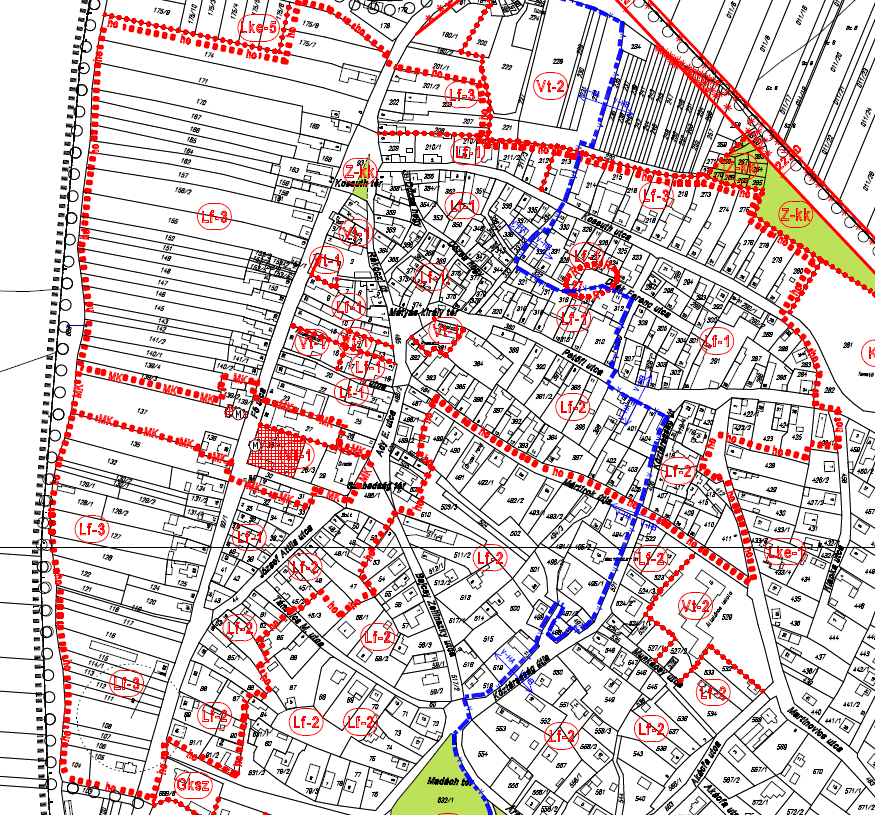 A támogatott neveA támogatott címeTámogatási szerződés számaElszámolást készítő neveTelefonszáma, e-mail címeKiadás, költség megnevezésePályázati űrlap szerint a támogatás tervezett felhasználásaA támogatás számlaösszesítő szerinti tényleges felhasználásaBér, személyi jellegű kiadásokBérek járulékaiAnyagköltségSzolgáltatás, egyéb költségekTárgyi eszközök, immateriális javakÖsszesen***SorszámSzámla kelteSzámla számaSzolgáltatás, termék megnevezéseTámogatás terhére kifizetett összegKifizetés módja(átutalás, csekk, pénztár)ÖSSZESENÖSSZESENÖSSZESENÖSSZESEN